ClimbScotland Award 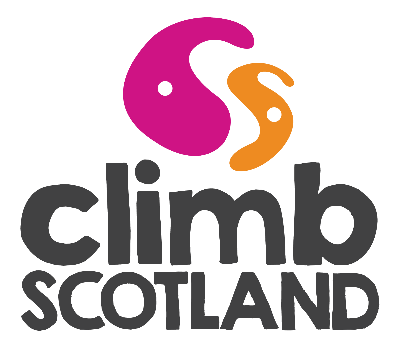 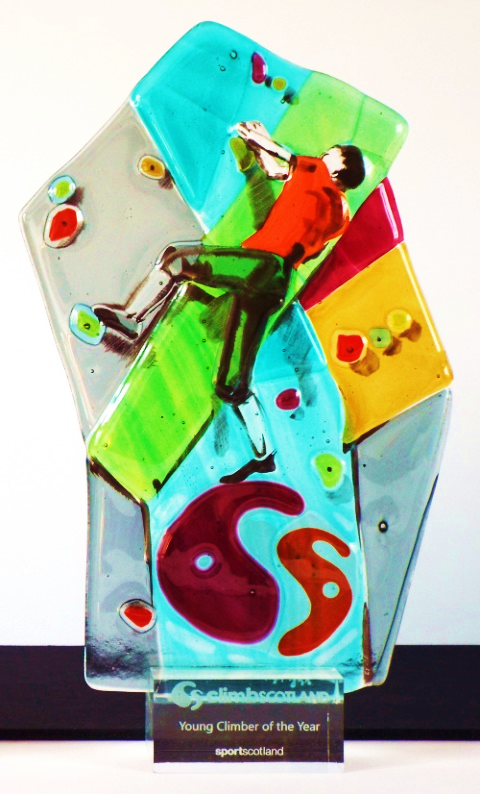 Young Climber 
of the Year 2019 WE need your help to ensure that our new award trophies reach and recognise worthy recipients. We would like you to tell us about the individuals who have inspired you with their contribution to Scottish mountaineering. The ClimbScotland Young Climber of the Year Award recognises participation and personal achievement among our younger members (under 25s) in climbing, one of Scotland’s fastest growing sports. We are looking for a young person whose talent, enthusiasm and commitment to climbing inspires other young people to start or progress with their own climbing. This might be through competition climbing, coaching, club activities or other exciting endeavours.Criteria for nominationsThe nominee must be under 25 years old and hold an active Mountaineering Scotland membership (as an individual or a member of a club) at 18 October 2019. If the nominee volunteers as part of an organisation or club, and this is an important part of why they should receive the award, we need to be able to contact someone who can verify on behalf of that organisation to the nominee’s involvement and contribution.The nominator need not be a member of Mountaineering Scotland and can be a member of the nominee’s family.How to applyA completed nomination form must arrive with us by 5pm on Friday 18 October 2019. 
Applications received after this date will not be considered unless there are strong extenuating circumstances.Completed application forms can be emailed to info@mountaineering.scot (we will send a reply by email to confirm receipt) or by post to Mountaineering Scotland, The Granary, West Mill Street, Perth, PH1 5QP (we will send an email confirmation to the nominator or a phone call if no email address is provided).Please contact info@mountaineering.scot or 01738 493942 if you have any questions about the application process. Young Climber of the Year 2019 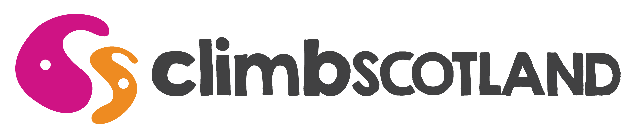 
About you (the nominator)About your award nominee
I confirm that the content of this application form is true to my knowledge and I am happy to be contacted by the Mountaineering Scotland to discuss my award nomination. Name: 						Date:Many thanks for taking the time to make your nomination.The award-winner will be selected by a panel chaired by the President of Mountaineering Scotland. The award-winner and their nominator will be informed of their success two weeks before the Mountaineering Scotland AGM, on Saturday 23 November 2019, where the award will be presented. Your privacyMountaineering Scotland is committed to protecting your privacy and keeping your personal data safe. The information provided in this form will be used only for the purpose of processing the nomination by our staff and judging panel and will not be shared with any third parties.For more information about our privacy policy visit www.mountaineering.scot/privacyMountaineering ScotlandUpdated 24/4/19NameContact addressEmailTelephoneWhat is your relationship to the person you are nominating?Family, friend, fellow member of a club, etc?What is your relationship to the person you are nominating?Family, friend, fellow member of a club, etc?NameContact addressEmailTelephoneDate of birthAre they aware that you have nominated them for this award at the time of applying?Mountaineering Scotland 
membership numberDo not worry if you do not have this, we can find this out…Member of a hillwalking, mountaineering or climbing club? Which one?Member of a hillwalking, mountaineering or climbing club? Which one?Explain why the person you are nominating for the ClimbScotland Young Climber of the Year deserves this award? Please write no more than this one box to support your case! You can use examples to illustrate what your nominee has done to contribute to Scottish youth climbing; any achievements that they played a part in; what other people have said about them - anything that helps to bring alive to us their dedication and enthusiasm. Explain why the person you are nominating for the ClimbScotland Young Climber of the Year deserves this award? Please write no more than this one box to support your case! You can use examples to illustrate what your nominee has done to contribute to Scottish youth climbing; any achievements that they played a part in; what other people have said about them - anything that helps to bring alive to us their dedication and enthusiasm. We will be selecting an award-winner by scoring them on the following basis, so please consider this in your nomination:Enthusiasm and commitment to climbingClimbing talent and personal achievementInspires other young people to get climbingRepresents the spirit we are seeking to recognise with the ClimbScotland AwardWe will be selecting an award-winner by scoring them on the following basis, so please consider this in your nomination:Enthusiasm and commitment to climbingClimbing talent and personal achievementInspires other young people to get climbingRepresents the spirit we are seeking to recognise with the ClimbScotland AwardContact for any organisation referred to in your supporting statement 
Please make them aware of your nomination so they are not surprised to hear from us if we have questions or need to verify your nominee’s involvement.Contact for any organisation referred to in your supporting statement 
Please make them aware of your nomination so they are not surprised to hear from us if we have questions or need to verify your nominee’s involvement.NameContact email 
or telephone